 ANEXO IIITERMO DE COMPROMISSO E AUTORIZAÇÃO DE USO DE IMAGEMTERMO DE COMPROMISSO E AUTORIZAÇÃO DE USO DE IMAGEMEu,	 	,	RG: 		, representante de declaro que estou ciente de todos os termos do Edital	/2022 do projeto “Escola Carioca de Turismo”, comprometendo-me a mencionar em todos os atos de divulgação da iniciativa o nome da SETUR, de acordo com os padrões de identidade visual fornecidos pelo SETUR, bem como:Declaro estar ciente de que os atos de divulgação e publicidade das aulas devem ter caráter educativo, informativo ou social, e não de promoção pessoal de autoridades ou servidores públicos;Declaro, ainda, que assumo total responsabilidade pela veracidade das informações e pelos documentos apresentados nesta inscrição; eAutorizo a SETUR a divulgar fotos e vídeos em todas as mídias disponíveis, por tempo indeterminado e sem qualquer ônus, dispensando-se a necessidade de qualquer autorização prévia ou adicional das pessoas participantes.Local	,	/	/2022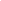 Nome e Assinatura do candidatoANEXO IVRELAÇÃO DE DOCUMENTOS COMPROBATÓRIOS A SEREM ENVIADOS À SETURDocumentos Obrigatórios (etapa de habilitação):Cópia do Comprovante de identidade;Cópia do Comprovante de residência;Cópia do Comprovante de escolaridade;Termo de compromisso de autorização de uso da imagem (Anexo III);ANEXO VFORMULÁRIO DE AUTODECLARAÇÃONome:Identidade: Declaro ser negro(a) de cor preta ou parda e assumo a opção de concorrer às vagas por meio do Sistema de Cotas para negros(as), de acordo com os critérios e procedimentos inerentes a Escola Carioca de Turismo. As informações prestadas nesta declaração são de minha inteira responsabilidade, estando ciente que poderei responder criminalmente no caso de falsidade.Data: Assinatura do(a) Candidato(a):